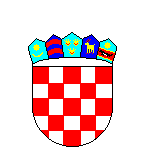          REPUBLIKA  HRVATSKAPRIMORSKO-GORANSKA ŽUPANIJA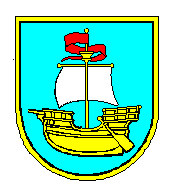            OPĆINA KOSTRENA    Upravni odjel za opće, pravne
   poslove i lokalnu samoupravuKLASA: 340-05/21-01/04URBROJ: 2170-07-04-21-1Kostrena, 21. srpnja 2021. Temeljem Plana nabave za 2021. godinu od 12. siječnja 2021. godine i članka 9. stavka 2. Pravilnika o provedbi postupaka jednostavne nabave (“Službene novine Općine Kostrena” broj 3/17), Upravni odjel za opće, pravne poslove i lokalnu samoupravu Općine Kostrena objavljuje P O Z I V za javno prikupljanje ponudaza prijevoz školske djece Osnovne škole Kostrena za školsku godinu 2021./2022. NAZIV NARUČITELJAOpćina Kostrena (OIB: 32131316182), Sv. Lucija 38, 51 221 KostrenaOPIS PREDMETA NABAVEUsluga redovnog i povremenog prijevoza školske djece Osnovne škole Kostrena za školsku godinu 2021./2022.EVIDENCIJSKI BROJ NABAVEB-37/01-2021TROŠKOVNIKPonuditelji su obavezni dostaviti jediničnu cijenu po danu bez uključenog PDV-a, kao i cijenu s PDV-om i to za redovni i povremeni prijevoz sukladno obrascu 1 koji čini sastavni dio ovog Poziva. Cijena ponude odnosi se na cijelu školsku godinu u skladu s Odlukom o početku i završetku nastavne godine, broju radnih dana i trajanju odmora učenika osnovnih i srednjih škola za školsku godinu 2021./2022. (“Narodne novine”, broj 45/21), što iznosi najmanje 175 nastavnih dana.PROCIJENJENA VRIJEDNOST NABAVE152.000,00 kn + PDVKRITERIJ ZA ODABIR PONUDEPonuda s najnižom cijenom ponuđene uslugeROK I NAČIN DOSTAVE PONUDEPonudu je moguće predati isključivo u zatvorenoj koverti s naznakom: „Ponuda za vršenje usluge prijevoza školske djece Osnovne škole Kostrena za školsku godinu 2020./2021. – NE OTVARATI“.Rok za dostavu ponude:  6. kolovoza 2021. godine do 12.00 sati na adresu Općine Kostrena, Sv. Lucija 38, 51221 Kostrena.OSTALI OBAVEZNI UVJETI NABAVERedovni prijevoz školske djece vrši se tijekom 5 (pet) nastavnih dana u tjednu u mjesecima trajanja nastave. Prijevoz obuhvaća:1. polazak u 7.10 sati od autobusne stanice naselja Perovići i prometuje relacijom Perovići – Urinj (kružni tok) – crkva sv. Barbare – okretište Šoići – cesta D8 (Jadranska magistrala) – Randići (Valentinovo) – Maračići – Dujmići – Rožmanići – Sv. Lucija – Glavani – Dom zdravlja – Vrh Martinšćice – OŠ Kostrena. Duljina trase iznosi 9,5 km na kojoj je 20 stanica.2. polazak u 7.30 sati kreće od autobusne stanice u naselje Doričići i prometuje relacijom Doričići – Paveki – Šetalište Kostrenskih pomoraca – OŠ Kostrena.Duljina trase iznosi 4,2 km na kojoj je 8 stanica. Povratak školske djece vrši se istom trasom prometovanja u četiri termina i to u 11.45, 12.45, 13.45 i 14.45 sati. Polazak je na stanici kod OŠ Kostrena u ulici Šetalište Kostrenskih pomoraca I prometuje relacijom OŠ Kostrena – Šetalište Kostrenskih pomoraca – Doričići – Šetalište Kostrenskih pomoraca – Paveki – Perovići – Urinj (kružni tok) – crkva Sv. Barbare – okretište Šoići – cesta D8 (Jadranske magistrala) – Randići (Valentinovo) – Maračići – Dujmići – Rožmanići – Sv. Lucija – Glavani – Dom zdravlja – Vrh Martinšćice.Duljina trase iznosi 13 km na kojoj je 28 stanica. Povremeni prijevoz školske djece vrši se maksimalno jednom tjedno s polaskom ispred škole prema dogovoru sa školom.NAPOMENA: Usluga će se koristiti sukladno načinu i intenzitetu izvođenja nastave obzirom na mjere i odluke nadležnih tijela, a sve vezano uz proglašenje epidemije SARS-CoV-2, bolesti COVID-19. Za prijevoz školske djece potrebno je osigurati adekvatno prijevozno sredstvo u skladu s Pravilnikom o posebnim uvjetima za vozila kojima se obavlja javni cestovni prijevoz i prijevoz za vlastite potrebe (“Narodne novine” broj 50/18). Prijevozno sredstvo kojim se namjerava vršiti tražena usluga mora biti opremljeno video nadzorom te prijevoznik mora osigurati sve uvjete sukladno svim preporukama, mjerama i odlukama vezanim za proglašenje epidemije SARS-CoV-2, bolesti COVID-19, Hrvatskog zavoda za javno zdravstvo, Ravnateljstva civilne zaštite te ostalih nadležnih institucija.Maksimalni planirani broj djece u jednoj vožnji odnosno polasku iznosi 50 učenika.Ponuditelji su obvezni u sklopu ponude dostaviti izvadak iz sudskog ili obrtnog registra ne stariji od 30 dana od dana slanja poziva, kojim dokazuju da su ovlašteni za vršenje tražene usluge.Ponuditelji su u sklopu ponude obvezni dostaviti dokaz da posjeduju barem jedno odgovarajuće prijevozno sredstvo (autobus), kojim namjeravaju vršiti traženu uslugu. Dokaz se dostavlja u vidu preslike važeće prometne dozvole.KONTAKT Katarina Zelić, katarina.zelic@kostrena.hr, 051/209-075Mateja Matijašec, mateja.matijasec@kostrena.hr, 051/209-040  DATUM OBJAVE POZIVA NA SLUŽBENOJ MREŽNOJ STRANICI OPĆINE KOSTRENA: 21. srpnja 2021. godinePročelnica Jasna Mavrinac, dipl. iur.